APSTIPRINĀTIRēzeknes novada domes2017.gada 20.aprīļa sēdē( Nr.9, 1.§)Rēzeknes novada pašvaldības 2017.gada 20.aprīļa noteikumi  Nr.25  “Kapitālsabiedrību un kapitāla daļu pārvaldības kārtība”I. Vispārīgie jautājumiNoteikumi nosaka Rēzeknes novada pašvaldības (turpmāk - Dome) kapitālsabiedrību un kapitāla daļu pārvaldības kārtību.Noteikumu mērķis ir nodrošināt Domei piederošu kapitāla daļu un kapitālsabiedrību efektīvu pārvaldību, Kapitālsabiedrību racionālu un ekonomiski pamatotu resursu izmantošanu un labas korporatīvās pārvaldības principu ievērošanu.Pārvaldot Domei piederošās kapitāla daļas un kapitālsabiedrības, tiek ievēroti šādi pamatprincipi: kapitālsabiedrību darbības efektivitāte, tiesiskums un atbilstība sabiedrības interesēm, dalībnieku sapulces lēmumu pieņemto lēmumu lietderība, efektivitāte un tiesiskums, pastāvīga kapitālsabiedrības un tās valdes darbības kontrole, veicamo uzdevumu un sasniedzamo mērķu noteikšana, izpildes kontrole un izvērtēšana.Kapitālsabiedrību pārvaldi īsteno dalībnieks - pašvaldības Dome, dalībnieku sapulce un valde.Domē var tikt iecelts atbildīgais darbinieks. Atbildīgais darbinieks pilda savus pienākumus saskaņā ar normatīvajos aktos noteikto kompetenci un uzdevumiem, Domes lēmumiem, Domes rīkojumiem, kapitāla daļu turētāja pārstāvja norādījumiem un citiem normatīvajiem aktiem. Kapitālsabiedrību darbības pārraudzību savas kompetences ietvaros veic arī Pašvaldības iekšējais auditors.  II. Kapitāla daļu turētāja (Domes) kompetenceKapitāla daļu turētāja - Dome lemj par kapitālsabiedrības dibināšanu, kapitālsabiedrības darbības izbeigšanu, kapitālsabiedrību reorganizāciju, apvienošanu, sadalīšanu vai pārveidošanu, līdzdalības iegūšanu vai izbeigšanu, kapitāla daļu pārdošanu vai nodošanu bez atlīdzības valsts vai citas atvasinātas publiskas personas īpašumā.Domei pienākums ne retāk kā reizi 5 (piecos) gados pārvērtēt katru tās tiešo līdzdalību kapitālsabiedrībā un atbilstību likumā paredzētajiem nosacījumiem, Domes lēmumā ietverot vērtējumu attiecībā uz atbilstību likuma nosacījumiem un vispārējo stratēģisko mērķi.Domes oficiālajā mājaslapā tiek publiskota visa normatīvajos aktos obligātā un cita aktuāla informācija par kapitālsabiedrībām, kurās tai ir līdzdalība vairāk par 50 (piecdesmit) %.Dome reglamentē kārtību, kādā nosakāma dividendēs izmaksājamā peļņas daļa kapitālsabiedrībā, kurā Domei ir izšķirošā ietekme.Dome nosaka kapitālsabiedrībām:vidējos stratēģiskos mērķus (mērķus, kurus Pašvaldība vēlas sasniegt ar līdzdalību kapitālsabiedrībā un kuri izriet no tiesību aktiem un politikas plānošanas dokumentiem);finanšu mērķus (mērķus, kas saistīti ar tās finanšu darbības stāvokli, t.sk. rentabilitāte, kapitāla struktūra, apgrozījums, dividendes un peļņa);nefinanšu mērķus (mērķi, kas izriet no kapitālsabiedrībai noteiktā vispārējā stratēģiskā mērķa, tiesību aktiem un politikas plānošanas dokumentiem un ir saistīti ar publiskai personai noteikto funkciju izpildes nodrošināšanu).Kapitālsabiedrība, izstrādājot vidēja termiņa darbības stratēģiju, kuru apstiprina Kapitālsabiedrības dalībnieku sapulce, ņem vērā Domes noteiktos vidējos stratēģiskos mērķus, finanšu un nefinanšu mērķus.Dome nosaka valdes locekļu nominēšanas kārtību kapitālsabiedrībās, kurās Domei, kā dalībniecei, ir tiesības izvirzīt valdes locekļus.III. Kapitāla daļu turētāja pārstāvja kompetenceLikumā paredzētos kapitāla daļu turētāja lēmumus pieņem Dome vai tās pilnvarota amatpersona-domes priekšsēdētājs, priekšsēdētāja vietnieks vai izpilddirektors, viņu prombūtnes laikā (atvaļinājums, slimība vai cita līdzīga situācija, kurā netiek nodrošinātas kapitāla daļu turētāja pārstāvja funkcijas) kapitāla daļu turētāja lēmumus pieņem persona, kura pilda iepriekš minēto amatpersonu pienākumus.Publiski privātās kapitālsabiedrības vai privātās kapitālsabiedrības dalībnieku sapulcē Domi pārstāv kapitāla daļu turētāja pārstāvis - Domes priekšsēdētājs. Kapitāla daļu turētāja pārstāvis var pilnvarot citu personu (turpmāk - pilnvarotā persona) pārstāvēt Domi dalībnieku sapulcē, šādā gadījumā pilnvarotajai personai tiek izdota pilnvara un rakstveida balsošanas uzdevums katrā sapulces darba kārtības jautājumā. Pilnvarotā persona sapulcē drīkst balsot tikai tā, kā norādīts balsošanas uzdevumā.  Ja sapulcē izskata jautājumu, kas nav norādīts paziņojumā par sapulces sasaukšanu, pilnvarotā persona rīkojas tā, kā attiecīgajā gadījumā rīkotos pats kapitāla daļu turētāja pārstāvis, lai panāktu nepieciešamo vai visizdevīgāko rezultātu.Kapitālsabiedrību valde ziņo kapitāla daļu turētāja pārstāvim par katru dalībnieku sapulci tūlīt pēc tam, kad saņemts paziņojums par sapulces sasaukšanu, un iepazīstina ar sapulces darba kārtību, kā arī nekavējoties sniedz visas ziņas, kas nepieciešamas lēmumu pieņemšanai. Kapitālsabiedrību valde veic citas darbības un pilda arī citus uzdevumus, ko uzdod kapitāla daļu turētāja pārstāvis, t.sk. sagatavo rakstveida atzinumu par katru no dalībnieku sapulcē izskatāmo jautājumu, pievienojot to dalībnieku sapulces protokolam kā pielikumu.Kapitālsabiedrības dalībnieku sapulce apstiprina Kapitālsabiedrības izstrādāto vidēja termiņa darbības stratēģiju, un katru gadu - Kapitālsabiedrības budžeta plānu un rīcības plānu.Kapitāla daļu turētāja pārstāvis katru gadu vispusīgi izvērtē pašvaldības kapitālsabiedrības, kurā Domei pieder vairāk kā 50 (piecdesmit) % kapitāldaļas, darbības rezultātus, finanšu darbības efektivitātes un vidēja termiņa darbības stratēģijās noteikto finanšu un nefinanšu mērķu sasniegšanu. Lai pieņemtu lēmumu par kapitālsabiedrības darbības rezultātu, mērķu īstenošanas progresu un turpmāko rīcību, nodrošinot atdeves un vērtības pieaugumu, kā arī vidēja termiņa darbības stratēģijā noteikto mērķu sasniegšanu, Kapitālsabiedrību valdes locekļi kapitāla daļu turētāja pārstāvim sagatavo attiecīgu rakstveida ziņojumu.Kapitālsabiedrības, izņemot publiski privātās kapitālsabiedrības, valde nodrošina, ka tiek sagatavots gada pārskats un sasaukta dalībnieku sapulce, lai apstiprinātu gada pārskatu likumā noteiktajos termiņos. Kapitāla daļu turētāja pārstāvis, apstiprinot gada pārskatu un nosakot dividendēs izmaksājamo peļņas daļu, ievēro Domes reglamentēto kārtību, kādā nosakāma dividendēs izmaksājamā peļņas daļa kapitālsabiedrībā, kā arī:kapitālsabiedrības mērķus un to īstenošanu;kapitālsabiedrības budžetu un tajā iekļauto peļņas prognozi;vidēja termiņa darbības stratēģijā iekļauto informāciju par plānoto budžetu nākamajiem gadiem, turpmākajiem kapitālsabiedrības attīstības un investīciju piesaistes virzieniem, finanšu ieguldījumiem un to avotiem un citiem pasākumiem, kas palielina kapitālsabiedrības vērtību un kapitāla turpmāko atdevi;nepieciešamību nodrošināt optimālu kapitāla struktūru (pašu kapitāla un aizņemtā kapitāla attiecību), sabalansējot finanšu riskus, kā arī izvērtējot kapitāla pietiekamības un atdeves rādītājus.Pirms dalībnieku sapulces par gada pārskata apstiprināšanu, Kapitālsabiedrību valde apkopo informāciju un sagatavo rakstveida ziņojumu Kapitāla daļu turētāja pārstāvim par 20.1. - 20.4.apakšpunktos minēto.Atbildīgais darbinieks sadarbībā ar Finanšu un grāmatvedības nodaļu pēc pašvaldības izpilddirektora norādījuma vāc, apkopo un analizē informāciju par Kapitālsabiedrību darbību, saskaņā ar Domes vai pašvaldības izpilddirektora rīkojumu apstiprinātu informācijas apmaiņas un pārskatu iesniegšanas kārtību. Kapitālsabiedrības valde elektroniski vai papīra formā iesniedz visu informāciju Finanšu un grāmatvedības nodaļai, lai tā nodrošinātu Kapitālsabiedrību finanšu un saimnieciskās darbības regulāru darbības analīzi un sniegtu visu informāciju Domes priekšsēdētājam un pašvaldības izpilddirektoram.Kapitāla daļu turētāja pārstāvis apstiprina Kapitālsabiedrību valdes locekļu un darbinieku atlīdzības noteikumus.Kapitālsabiedrību dalībnieku sapulcē tiek saskaņoti kapitālsabiedrības darbinieku atlīdzības noteikšanas svarīgākie nosacījumi pabalstu un kompensāciju izmaksai, izdevumu segšanai, prēmēšanai un citādai materiālajai stimulēšanai, mēnešalgu (darba algu) maksimālie apmēri, kā arī citi ierobežojošie nosacījumi.Novēršot līdzekļu nelietderīgu un nepamatotu izlietojumu, Finanšu un grāmatvedības nodaļa sadarbībā ar kapitāla daļu turētāja pārstāvi, iekšējo auditoru un atbildīgo darbinieku izvērtē Kapitālsabiedrību darbību reglamentējošos normatīvos aktus, atbilstošu kontroles procedūru izstrādes un ieviešanas nepieciešamību, veic Kapitālsabiedrību darbības atbilstības kontroli, izstrādājot metodiskos norādījumus un ieteikumus.Domes priekšsēdētāja vietniece	                                     	                            E.Pizāne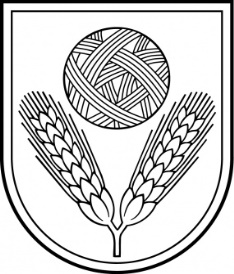 Rēzeknes novada DomeReģ.Nr.90009112679Atbrīvošanas aleja 95A, Rēzekne, LV – 4601,Tel. 646 22238; 646 22231, Fax. 646 25935,e–pasts: info@rezeknesnovads.lvInformācija internetā: http://www.rezeknesnovads.lv